Geoboard Shapes
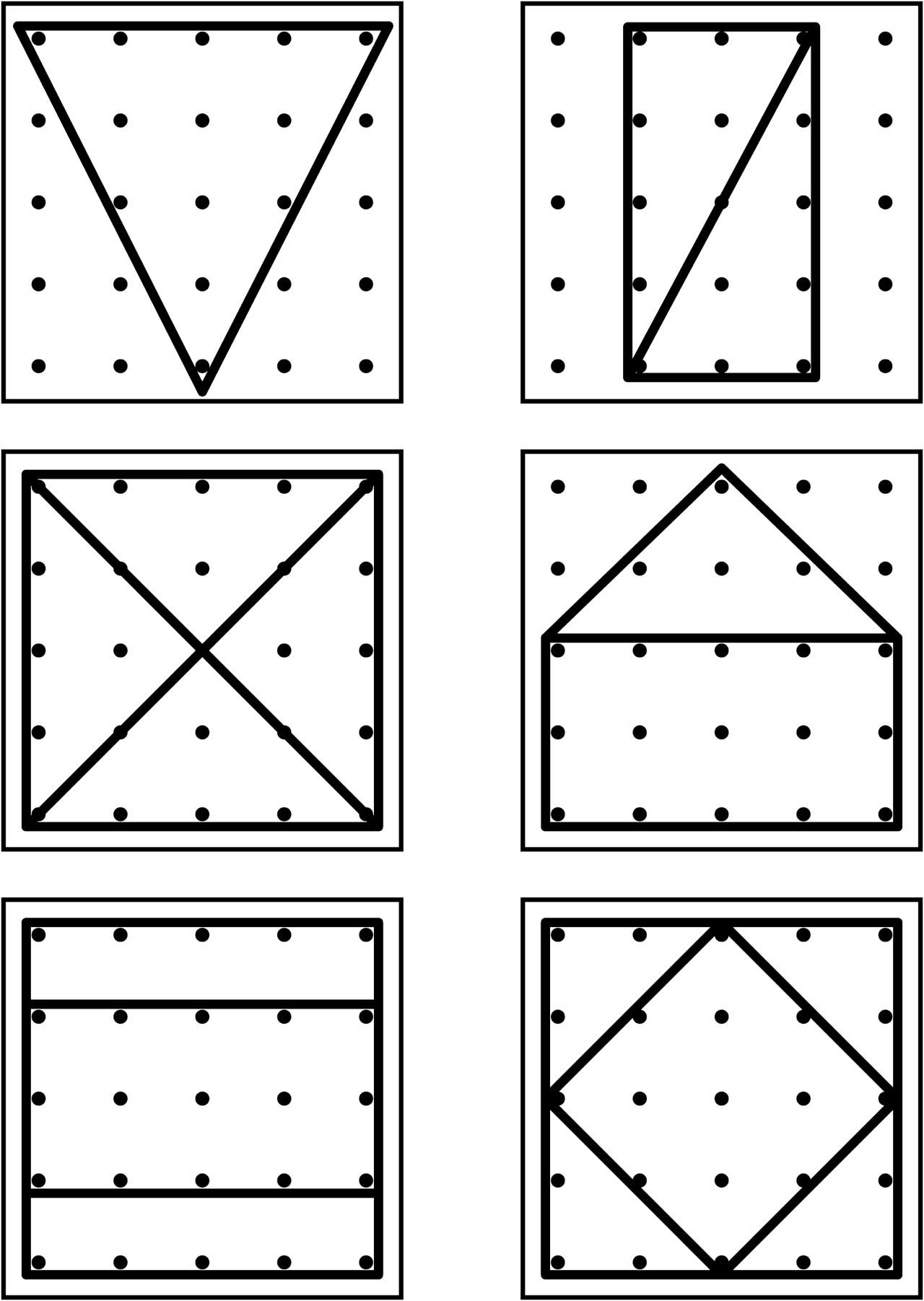 